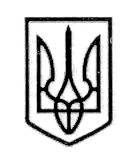                                              УКРАЇНА                                  ПРОЄКТ СТОРОЖИНЕЦЬКА МІСЬКА РАДАЧЕРНІВЕЦЬКОГО РАЙОНУЧЕРНІВЕЦЬКОЇ ОБЛАСТІІІ сесія VІIІ скликанняР  І  Ш  Е  Н  Н  Я     №         -2 /202022 грудня  2020 року                                                                   м.СторожинецьПро внесення змін до штатних розписівзакладів освіти міської ради Керуючись Законами України «Про місцеве самоврядування», «Про освіту», Постановою  КМУ від 15 серпня 2015 року №872 «Про затвердження Порядку організації інклюзивного навчання у загальноосвітніх навчальних закладах», наказом Міністерства освіти і науки України від 01.02.2018 р. «Про внесення змін до наказу Міністерства освіти і науки України від 06 грудня 2010 року №1205»,  заслухавши інформацію начальника відділу освіти, молоді та спорту Сторожинецької міської ради Ярослава СТРІЛЕЦЬКОГО «Про внесення змін до штатних розписів закладів освіти міської ради»,міська рада вирішила:З  04.01.2021 р. ввести до штатного розпису Сторожинецького ліцею №1 1 (одну) штатну одиницю посади асистента інклюзивного навчання.Контроль за виконанням рішення покласти на секретаря міської ради  Дмитра БОЙЧУКА та постійну комісію з питань освіти та науки, культури, фізкультури та спорту (В. БОЖЕСКУЛ).Сторожинецький міський голова                                    Ігор МАТЕЙЧУК